In the High Court of JusticeFamily Division
sitting at [the Royal Courts of Justice] / 
[[name] District Registry]         Case No: [Case number]		[The Child Abduction and Custody Act 1985 incorporating the 1980 Hague Convention on the Civil Aspects of International Child Abduction] /[The Senior Courts Act 1981] /[Council Regulation (EC) No. 2201/2003] /[The 1996 Hague Convention on Jurisdiction, Applicable Law, Recognition and Enforcement and Co-operation in Respect of Parental Responsibility and Measures for the Protection of Children]The child[ren][Name of child]	[Girl] / [Boy]	[dob dd/mm/yy][Name of child]	[Girl] / [Boy]	[dob dd/mm/yy]After hearing [name the advocate(s) who appeared]After consideration of the documents lodged by the applicantAfter reading the statements specified in paragraph [para number] of the Recitals belowAfter the solicitors for the applicant contacting the Tipstaff on [date & time]After the making of a [Collection] / [Location] / [Passport] Order, the court being satisfied that such order was necessary and proportionate having regard to the risks assessed to exist on the evidenceORDER MADE BY [NAME OF JUDGE] ON [DATE] SITTING IN [OPEN COURT] / [PRIVATE]IMPORTANT WARNING TO [RESPONDENT NAME] OF [RESPONDENT ADDRESS]If you [respondent name] disobey this order you may be held to be in contempt of court and may be imprisoned, fined or have your assets seized.If any other person who knows of this order and does anything which helps or permits you [respondent name] to breach the terms of this order they may be held to be in contempt of court and may be imprisoned, fined or have their assets seized.You [respondent name] have the following legal rights:to seek legal advice. This right does not entitle you to disobey any part of this order until you have sought legal advice;to require the applicant’s solicitors, namely [applicant firm name], [applicant firm address], [applicant firm phone number] to provide you with a copy of any application form[s], affidavit[s], note of the hearing and a note of oral evidence referred to in paragraph [para number] below;to apply, whether by counsel or solicitor or in person, to the Urgent High Court Applications’ Judge at the Royal Courts of Justice, Strand, London, if practicable after giving notice to the applicant’s solicitors and to the court, for an order discharging or varying any part of this order. This right does not entitle you to disobey any part of this order until your application has been heard;if you do not speak or understand English adequately, to have an interpreter present in court at public expense in order to assist you at the hearing of any application relating to this order.The parties and representation at this hearingThe applicant is [name], represented by [barrister/solicitor name] [instructed by [solicitor name and firm name]] whose contact details are [ref, phone number and email]The respondent is [name], the [relationship to child], [in person] / [represented by [barrister/solicitor name] [instructed by [solicitor firm name]] whose contact details are [ref, phone number and email]]Unless otherwise stated, a reference in this order to ‘the respondent’ means all of the respondents.DefinitionsThe Tipstaff is the enforcement officer of the High Court at the Royal Courts of Justice. They have a deputy and assistants and can authorise police officers to act on their behalf. Any obligation to give information to the Tipstaff or to hand over a document to them includes an obligation to do so to their deputy or assistant or a police officer acting on their behalf.A [Collection] / [Location] / [Passport] Order is an order directed to the Tipstaff authorising them to take steps to [collect the child] / [locate the respondent and thereafter to seize any passport or other travel documents from them] / [seize any passport or other travel document held by the respondent as applicable].RecitalsThis order was made at a hearing without notice to the respondent. The reason why the order was made without notice to the respondent is because:[Insert reasons (identifying (i) exceptional urgency; or (ii) why the child’s welfare would have been compromised if the respondent had been alerted in advance; or (iii) that the whereabouts of the child and respondent are unknown)]The judge read the following documents:[Insert][The judge heard the following oral evidence:[Insert]](only where there is good reason to believe that the respondent and/or child may have applied for asylum in the UK) The court was informed that the respondent and/or child may have outstanding applications for international protection as a refugee, a claim for asylum or other claim for humanitarian protection (a ‘protection application’) (n.b. where it is established that protection applications have been made, see the directions in standard order 13.31 and consider whether the issues raised there ought to be considered at an on notice directions hearing)Undertakings to the court by the solicitors for the applicantThe solicitors for the applicant undertake:To issue these proceedings forthwith and in any event by no later than [date];To pay the without notice application fee forthwith and in any event by no later than [date];To serve these proceedings on the respondent at the earliest available opportunity, but subject to execution of the Tipstaff [Collection] / [Location] / [Passport] Order.Mediation At the hearing listed below the applicant and the respondent shall each be given an opportunity (that day or on another day to be fixed) to make contact (whether in person, by telephone or otherwise) separately with the court based mediator to enable the court based meditator to discuss the possibility of the parties engaging in mediation under the Child Abduction Mediation Scheme or through another non-court dispute resolution procedure and, where appropriate, undertake a screening interview.IT IS ORDERED THAT:The application be adjourned and relisted for summary resolution or in the alternative further directions before a High Court Judge of the Family Division sitting in [private] / [open court] at [place] on [date], at [time] with a time estimate of [time estimate].The applicant shall no later than [time and date] file and serve any further evidence that [he] / [she] intends to rely upon including any protective measures (including orders that may be subject to registration under article 11 of the 1996 Hague Convention or, where appropriate, undertakings) that the applicant is prepared, without prejudice to [his] / [her] case, to offer for the purpose of securing the child’s return to [State]. Any additional witness statement served by the applicant shall be limited to 15 sides of A4, double spaced, font size 12.The respondent shall attend at the hearing listed pursuant to paragraph [11] / [para number] (above), together with [solicitors and] counsel if so instructed. [A penal notice is attached to this paragraph.]In the event that [he] / [she] intends to defend these proceedings the respondent shall by no later than [time and date] file and serve:An answer, specifying the article[s] of the 1980 Hague Convention upon which [he] / [she] intends to rely and the particulars of information [he] / [she] seeks to rely upon relating to each article;Any and all evidence upon which [he] / [she] intends to rely in support of that answer, a witness statement being limited to 15 sides of A4, double spaced, font size 12; Any protective measures (including orders that may be subject to registration under article 11 of the 1996 Hague Convention or, where appropriate, undertakings) seeks in the event that the court were to order the child[ren]’s return;(only where there is good reason to believe that the respondent and/or child may have made protection applications in the uk) The respondent’s answer and/or evidence should address whether either s/he or the child have applied for protection applications in the UK, what the status of such applications are, and the date upon which such applications were made.HMCTS shall arrange for the attendance at the hearing provided for above an interpreter who speaks the language and dialect set out in section 11 of the applicant’s Form 67.[Insert further directions as to how the child is to be heard, if appropriate]The applicant is to effect personal service of this order along with a record of this without notice hearing on the respondent.Costs be reserved.Dated [date] Notice You [applicant solicitor name] may be fined or sent to prison for contempt of court if you break the promise that have been given to the courtStatement of understandingI understand the undertakings that I have given, and that if I break any of my promises to the court I may be fined or sent to prison for contempt of court[on behalf of] [applicant solicitor name]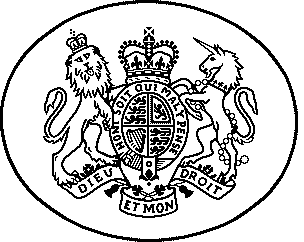 